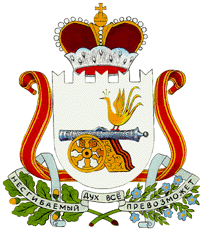 АДМИНИСТРАЦИЯЗАБОРЬЕВСКОГО СЕЛЬСКОГО ПОСЕЛЕНИЯДЕМИДОВСКОГО РАЙОНА СМОЛЕНСКОЙ ОБЛАСТИПОСТАНОВЛЕНИЕот 02.06.2017 года  № 29Об изменении вида разрешенногоиспользования земельных участковВ соответствии с Федеральным законом от 6 октября 2003 года № 131-ФЗ «Об общих принципах организации местного самоуправления в Российской Федерации», положением Федерального закона от 29 декабря 2004 года № 191-ФЗ «О введении в действие Градостроительного кодекса Российской Федерации», результатами публичных слушаний от 26.05.2017 г., Администрация Заборьевского сельского поселения Демидовского района Смоленской области                                             Постановляет:1. Изменить вид разрешенного использования земельных участков с кадастровыми номерами: 67:05:0420101:94, 67:05:0420101:29, 67:05:0420101:80, принадлежащих Торхову В.С. и  расположенных по адресу: Смоленская область, Демидовский район, д.Бакланово, с «для ведения личного приусадебного хозяйства» на «для ведения личного подсобного хозяйства».2. Опубликовать настоящее постановление в газете «ВЕСТИ Заборьевского сельского поселения».Глава муниципального образования Заборьевского сельского поселения Демидовского района Смоленской области			Е.В.Хотченкова